Załącznik nr 1 ROPS-II.052.2.35.2020                                                          	   Kielce, dnia 28.12.2020 r.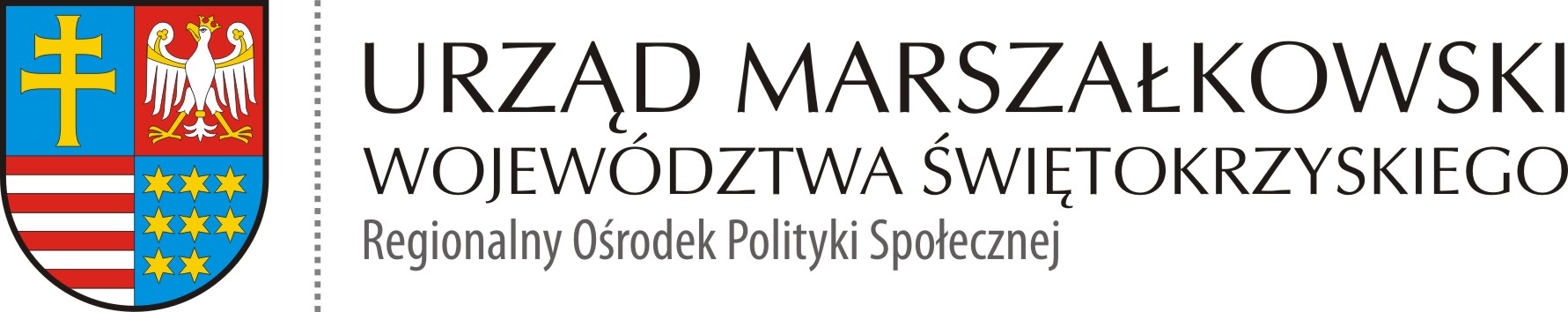 SZCZEGÓŁOWY OPIS PRZEDMIOTU ZAMÓWIENIACzęść  1Zakup i dostawa dwóch sztuk rotorówZakup i dostawa 2 sztuk rotorów do ćwiczeń kończyn górnych i dolnych. Parametry techniczne: dopuszczalna szerokość: 49 cm - 51 cm, dopuszczalna głębokość: 41 cm – 45 cm, waga: do 5,5 kg, minimalna wysokość osi mechanizmu korbowego od podłoża: 22 cm;Miejsce dostawy: gmina Łopuszno, miejsce zostanie wskazane przez Zamawiającego.Koszt dostawy pokrywa Wykonawca i realizuje dostawę na własne ryzyko.Termin realizacji dostawy: do 28.02.2021 r. Zakupione w ramach projektu środki muszą zostać opisane i oznakowane zgodnie z wytycznymi zamawiającego.WYMAGANE udokumentowanie wykonania dostawy: dokumentacja fotograficzna zakupionego w ramach projektu socjalnego sprzętu (min. 2 zdjęcia), protokół odbioru.Zamawiający dopuszcza zaoferowanie różnych modeli sprzętów różnych producentów, pod warunkiem, że zaoferowany sprzęt spełnia powyższe minimalne wymagania Zamawiającego.Część  2Zakup i dostawa rampy rozkładanej przenośnejZakup i dostawa rampy rozkładanej przenośnej, 1 sztuka.Parametry techniczne:długość: min 190 cm, max 220 cmszerokość wewnętrzna: min 70 cm, max 85 cmnośność:  min 200 kg, max 400 kgRampa powinna zapewniać możliwość łatwego składania i rozkładania, powierzchnia rampy wykonana z antypoślizgowego tworzywa zapewniająca przyczepność wózków inwalidzkich.Miejsce dostawy: gmina Łopuszno, miejsce zostanie wskazane przez Zamawiającego.Koszt dostawy pokrywa Wykonawca i realizuje dostawę na własne ryzyko.Termin realizacji usługi: do 28.02.2021 r. Zakupione w ramach projektu środki muszą zostać opisane i oznakowane zgodnie z wytycznymi zamawiającego.WYMAGANE udokumentowanie wykonania dostawy: dokumentacja fotograficzna zakupionego w ramach projektu socjalnego sprzętu (min. 2 zdjęcia), protokół odbioru.Część  3Zakup i dostawa 80 kompletów kijków do Nordic WalkingZakup i dostawa 80 kompletów kijków do Nordic Walking.Specyfikacja kijków:regulowana długość od 100 do 135 cm umożliwiająca dostosowanie kijków do wzrostu,dwusekcyjna budowa,wymienne nasadki; na każdą powierzchnię i na każdą porę roku (takie jak: groty metalowe, gumowe nasadki, nakładki na asfaltowe podłoże, talerzyki przystosowane do marszu w terenie, talerzyki na śnieg i lód),regulowane, odpinane paski na nadgarstki,ergonomicznie uformowana rękojeść umożliwiająca pewny chwyt i odciążająca nadgarstek,antypoślizgowe, korkowe rączki absorbujące wilgoć,kijki wykonane z lekkiego i wytrzymałego aluminium,wbudowany system amortyzacji "anti-shock" chroniący stawy kolanowe i kręgosłup,waga kompletu maksymalnie do 700 g Miejsce dostawy: gmina Łopuszno, miejsce zostanie wskazane przez Zamawiającego.Koszt dostawy pokrywa Wykonawca i realizuje dostawę na własne ryzyko.Termin realizacji dostawy: do 28 luty 2021 r.Zakupione w ramach projektu środki muszą zostać opisane i oznakowane zgodnie  z wytycznymi zamawiającego.WYMAGANE udokumentowanie wykonania dostawy: dokumentacja fotograficzna zakupionego w ramach projektu socjalnego sprzętu (min. 2 zdjęcia), protokół odbioru.Zamawiający dopuszcza zaoferowanie różnych modeli sprzętów różnych producentów, pod warunkiem, że zaoferowany sprzęt spełnia powyższe minimalne wymagania Zamawiającego.WYMAGANE jest zachowanie wszelkich środków bezpieczeństwa zgodnie z obowiązującymi przepisami i zaleceniami Ministerstwa Zdrowia przy realizacji zamówienia. 